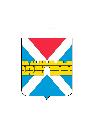 АДМИНИСТРАЦИЯ  КРЫМСКОГО  ГОРОДСКОГО  ПОСЕЛЕНИЯ КРЫМСКОГО РАЙОНАПОСТАНОВЛЕНИЕ   от 14.10.2022                                                                                                                           №1001город КрымскО назначении и проведении публичных слушаний 
об утверждении проекта планировки 
с проектом межевания территории по объекту «Строительство водоснабжения в микрорайоне «Автоколонна 1201» в г.Крымске»Рассмотрев проект планировки с проектом межевания территории по объекту «Строительство водоснабжения в микрорайоне «Автоколонна 1201» в г. Крымске подготовленный  Кутеповым Ильей Андреевичем, 
в соответствии со статьями 39, 40 Градостроительного кодекса Российской Федерации, статьей 17 Устава Крымского городского поселения Крымского района, положением «О порядке проведения публичных слушаний на территории Крымского городского поселения Крымского района», утвержденным решением Совета Крымского городского поселения Крымского района от 31 августа 2006 г. № 87, постановлением администрации Крымского городского поселения Крымского района от 27  июня 2022 г. «О подготовке документации по планировке территории (проекта планировки территории и проекта межевания территории) по объекту «Строительство водопроводной сети в микрорайоне «Автоколонна 1201» в городе Крымске», 
п о с т а н о в л я ю:  1. Назначить публичные слушания об утверждении проекта планировки с проектом межевания территории по объекту «Строительство водоснабжения в микрорайоне «Автоколонна 1201» в г.Крымске» (далее – Проект).  2. Провести публичные слушания по Проекту 11 ноября 2022 г. в 10 часов 00 минут по адресу: г. Крымск, ул. Демьяна Бедного, № 16, 3 этаж, кабинет № 44.3. Отделу архитектуры и градостроительства администрации Крымского городского поселения Крымского района (Нагапетьян Н.А) обеспечить:1) выполнение организационных мероприятий по проведению публичных слушаний и подготовку заключения о результатах публичных слушаний;2) оповещение населения о начале публичных слушаний;3) в срок до 18 октября 2022 г. размещение Проекта и информационных материалов к нему на официальном сайте администрации Крымского городского поселения Крымского района в информационно-телекоммуникационной сети Интернет;24) открытие экспозиции Проекта 18 октября 2022 г. в 09 часов 00 минут по адресу: г. Крымск, ул. Демьяна Бедного,  № 16, 1  этаж. Работа экспозиции продлится до 17 часов 00 минут 10 ноября 2022 г. Посещение экспозиции возможно в рабочие дни; 5) прием предложений по вопросу, выносимому на публичные слушания, в срок до 17 часов 00 минут 10 ноября 2022 г. по адресу: г. Крымск, ул. Демьяна Бедного, № 16, кабинет №  44; 6) проведение публичных слушаний, подготовку и оформление протокола публичных слушаний;7) подготовку и опубликование заключения о результатах публичных слушаний в газете «Призыв».4. Организационному отделу администрации Крымского городского поселения Крымского района (Завгородняя Е.Н.) разместить настоящее постановление и Проект на официальном сайте администрации Крымского городского поселения Крымского района в сети Интернет.5. Общему отделу администрации Крымского городского поселения Крымского района (Колесник С.С.) опубликовать настоящее постановление в газете «Призыв». 6. Постановление вступает в силу со дня его подписания. Заместитель главы Крымскогогородского поселения Крымского района                                          А.А. Смирнов